Муниципальное автономное дошкольное образовательное учреждение детский сад № 26 «Улыбка»__________________________________________________________________143980 Московская область, г. Балашиха, мкр. Железнодорожный, ул. Юбилейная, д.24 А, тел.: 8 (495) 225-26-34КРАТКОСРОЧНЫЙ ПРОЕКТв логопедической подготовительной группеТема: «Животные жарких стран»ВЫПОЛНИЛА: учитель-логопедКрасновская Е. А.2023г.Тема проекта: «Животные жарких стран»Направление: систематизировать работу с детьми по теме «Животные жарких стран»Тип проекта: краткосрочный, познавательно-творческий Цель: – Расширить знания детей о животных жарких странЗадачи:1. Формировать познавательный интерес к животным жарких стран, их внешнему виду, местообитанию.2. Развивать любознательность и стремление изучать животных – обитателей Земли.3. Знакомить детей с характерными особенностями животных жарких стран.4. Называть и описывать характерные особенности животных, находить отличия и сходства среди животного мира жарких стран.5. Воспитывать любовь к природе.Актуальность: Животные жарких стран – наиболее яркие представители животного мира. Они привлекают ребят своим внешним видом. Известно, что дети активно познают то, что для них эмоционально значимо. В процессе общения с детьми было выявлено, что дети мало знают о животных жарких стран, но есть большое желание узнать о них больше.Предполагаемый результат: За время реализации проекта «Животные Жарких стран» дети узнают больше о животных Африки, особенностях их внешнего вида, мест обитания, питания, пользу в природе. Этапы реализации проекта:I этап – подготовительныйОпрос детей по проблемеОпределение цели и задачСоздание необходимых условий для реализации проектаII этап – основной (практический)Внедрение в воспитательно-образовательный процесс эффективных методов и приемов по расширению знаний дошкольников о животных жарких странВыставка рисунков «Животные жарких стран»Разработка и накопление методических материаловIII этап-заключительныйОбработка результатов по реализации проектаПрезентация проекта «Животные жарких стран»Создание лэпбука «Животные жарких стран»Реализация проекта  Заключение: За время реализации проекта «Животные жарких стран», у детей повысился интерес познавательного развития по данной теме. В результате совместной деятельности со взрослыми, дети получили возможность расширить кругозор о животных жарких стран, научились описывать их внешний вид, место обитания, чем питаются.Учебно-методическое обеспечение:1. Веракса Н.Е. «Проектная деятельность дошкольников. Пособие для педагогов дошкольных учреждений» - М.: Мозаика - Синтез, 2008 г.2. О. Александрова «Моя первая энциклопедия», Издательство Айрис Пресс, 2008 г.3. Г. Банару «Там, где живёт жара», Издательство Карапуз, 2010 г.4. М. Борисенко «Животные жарких стран», Издательство Паритет Серия, 2008 г.5. Н.В. Иванова «Загадки для детей 6 лет. Про всё на свете». Новосибирск: Сиб. унив. изд-во, 2008 г.6. С.Н. Николаева «Юный эколог» - М. Мозаика-Синтез, 2010 г.7. Комарова Т.С. Детское художественное творчество / Т.С. Комарова. – М.: Мозаика - Синтез, 2008 г.8. Горькова Л.Г., Кочергина А.В. Сценарий занятий по экологическому                                                                                             воспитанию. М. : ВАКО, 2008.9. Иванова Н.В. Загадки для детей 5лет. Про все на свете. Новосибирск: Сиб. унив. изд –во, 2008.10. Земцова О. Н.  Умные книжки. Тесты для детей 4-5 лет. М.: Махаон, 2007.11. Крупенчук О. И. Научите меня говорить правльно. Спб.: Изд. дом Литера, 200112. Малышева А.Н., Поварченкова З. М. Занятия по аппликации в детском саду. Ярославль.: Академия развития, 201013. Черенкова Е.Ф. Оригинальные пальчиковые игры. М.: РИПОЛ КЛАССИК, 200814. Шайдурова Н.В. Обучение детей дошкольного возраста рисованию животных по алгоритмическим схемам. Спб. ДЕТСТВО – ПРЕСС, 200915. Журнал Ребенок в детском саду № 1, 201016. Журнал Ребенок в детском саду № 2, 2010Приложение     1Артикуляционная гимнастика по теме «Животные жарких стран»1.Дыхательные упражнения: «Бегемот в воде» - медленный вдох через нос. Когда грудная клетка начнёт расширяться, прекратить вдох и сделать паузу, кто сколько может. Затем плавный выдох через нос. Упражнение выполняется бесшумно и плавно.                                  Повторить 5-10 раз.«Слон пьет воду»--И.п.: о.с. 1-вытянуть губы трубочкой и сделать глубокий вдох, втягивая воздух в себя; 2-выдох. Повторить 3-4 раза.2. Мимические упражнения:Обезьянки-кривляки.  Сердитый тигр. Испуганная газель.3.Артикуляционные упражнения:Упражнения для мышц шеи«Жираф-великан достает ветки высокого дерева». Поднять голову вверх (шея напряжена). Опустить голову вниз (расслабление). Шея жирафа длинна и гибка, ветки жираф достает свысока. (Н. Стожков)«Слон машет хоботом». Повороты головы в стороны. При повороте — вдох носом. При возвращении в исходное положение — выдох ртом. «Лев трясет гривой». Потряхивание головой.Упражнение для жевательно-артикуляционных мышц«Бегемот».Широко открыть рот, язык опустить на дно ротовой полости.Бегемот разинул рот, Булку просит бегемот. (С. Маршак)Упражнения для щек и губ «Банан за  щекой у обезьянки». Надувать по очереди правую и левую щеки.«Разговор обезьян». Поднимать вытянутые губы к носу, опускать их вниз,  затем произносить звукосочетания:   «Ух-ух-ух-ух,  ох-ох-ох».Упражнения для языка«Жираф жует листочки». Покусывать язык попеременно правыми и левыми коренными зубами, как бы жуя.«Обезьянка». Рот открыт, губы в улыбке. «Широкий» язык вставить между верхней губой и зубами, затем между нижней губой и зубами.«Сигнал опасности у обезьянок». Щелкать языком, изменяя форму рта. Издавать высокие и низкие звуки — щелчки, обращая внимание на изменения высоты звука.Приложение 2Пальчиковая гимнастика по теме: «Животные жарких стран»«Жаркая страна»Если в жаркую страну                   (Сжимать и разжимать пальцы в кулаки)       Я случайно попаду,То увижу там шакала,                                (Соединить все пальцы обеих рук                                                                            с большими, образуя «бинокль»,                                                                                         поднести к глазам)Кенгуру, гиппопотама,                            (Поочерёдно загибать пальцы                                       Обезьяну, тигра, льва,                            одновременно на обеих руках.)Крокодила и слона.Хорошо живётся им –    (Сжимать и разжимать пальцы левой руки в кулак)Не бывает снежных зим.           (Хлопнуть в ладоши и развести руки в стороны)«Меню крокодила»Крокодилу счёт дают.                                         (Выставляют вперёд ладони)В этом счёте — десять блюд:                            (Загибают все пальцы в кулаки)Блюдо первое — суп с фрикадельками.            (Поочерёдно разгибают                                                   пальцы из кулака на правой, затем на левой руке                                                                           на каждое блюдо название блюда)На второе — картошка с сардельками.Третье блюдо — рыбный пирог.На четвёртое — сладкий творог.Очень вкусное было четвёртое!Пятым подана редька протёртая.На шестое он съел винегрет,На седьмое — с грибами омлет.На восьмое — салат из печёнки,На девятое — банку сгущёнки.На десятое — выпил компот.                                      (Облизывают губы)На компоте закончился счёт.                              (Попеременно ударяют кулак о                                                                            кулак и ладонь о ладонь)-Уф-ф-ф!                                       (Проводят тыльной стороной ладони по лбу)Крокодил проверил счёт,Посмотрел на свой живот...                   (Сводят руки перед собой — «живот».                                                                      Удивлённо пожимают плечами)А потом вдруг как заплачет —Это он наелся, значит!                                      (Делают маховое движение                                                                        правой  рукой сверху вниз)«Африка»Я по Африке гулял                                 (Ходим по столу указательными                                                                      и средними пальцами обеих рук)И зверей там повидал:Длинношеего жирафа                          (Пальцы рук складываются в кулаки,                                                               большие пальцы выставляем вверх)Высотою аж в три шкафа,Черепаху, тигра, льва                          (Попеременно соединяем пальцы                                                                  на обеих руках друг с другом)Мы с жирафом поиграли,                        (Складываем из пальцев “жирафа”)  Ананасы доставали.                                      (Поднимаем руки вверх)С черепахой у реки                                   (Ставим два кулака на стол)Поиграли взапуски.                             (“Ходим” по столу указательными                                                                        и средними пальцами)Мы со львом не отдыхали,                           (Энергично сжимаем                                                                              и разжимаем кулаки)Тигра полосы считали.Один, два, три, четыре, пять          (Загибаем пальцы сначала на одной руке)Один, два, три, четыре, пять                            (Потом на другой)   Всех полос не сосчитать.                              (Стряхиваем кисти рук)«В жарких странах»
В жарких странах                                           (Лёгкими, скользящими,                                                    движениями всех пальцев проводить по столу)
Носороги                                                (Руки поставить на согнутые                                                                          растопыренные пальцы)
Просто ходят по дороге.                        (Руками производить                                                                            передвижения вперед) 
Мокнут в речке бегемоты.                        (Перевернуть руки ладонями вверх,                                                                             сжимать и разжимать пальцы)
Львы выходят на охоту.                           (Раскрывать пальцы веером)
Крокодилы,                                   (Раскрывать соединенные у запястий руки)
Обезьяны,                                     (Руки приставить к голове, показать «уши») 
Зебры – жители саванны.                    (Пальцы обеих рук переплести                                                                    между собой, выполнить «скачущие»                                                                            движения по столу вперед) 
И тропические птицы                   (Большие пальцы обеих рук                                                                переплести между собой 
                                                                   взмахивать ладонями, как крыльями)
Есть чему тут подивиться.               (Ладони обеих рук, лежащие на столе                                                                         переворачивать вверх – вниз)«Мартышки и книжки»Две проказницы мартышки                          (Выполнять движения,                                                                        соответствующие тексту)    
Полистать любили книжки.
Потрясти их, полизать
И как будто почитать.           Ловко принялись за дело
И очки они надели.                                      (Показать руками «очки»)
К носу книжку поднесли,                        (Две ладошки приблизить к лицу)
Вдруг подальше отвели
Ничего в очках не видно.                               (Ладошки отдалить от лица)
И мартышкам так обидно!                             (Вытираем щечки, «слезы»)«Животные жарких стран»За мамой слонихой шагает слонёнок,                 (Поочерёдно из кулачков                                                                                разжимают пальцы то левой,                                                                                  то правой руки, начиная                                                                                 с большого пальца)За крокодилихой – крокодилёнок,За львицей шагает маленький львёнок,За верблюдицей бежит верблюжонок,За зеброй спешит полосатый зебрёнок.За кем же торопится каждый ребёнок?                   (Показывают обе ладошки                                                                                             и указывают на себя)«Мы шагаем в зоопарк»Мы шагаем в зоопарк,                                         (Пальчики «бегут» по столу)Побывать там каждый рад!                                              (Хлопают в ладоши)Антилопы, зебры, крокодилы,                  (Загибают поочерёдно пальцы                                                               сначала на левой руке, потом на правой)Попугаи и гориллы.Там жирафы и слоны, Обезьяны, тигры, львы.У нас чудесный аппарат,                                      (Пальцами обеих рук Фотографировать он рад!                                    делают прямоугольник)Сделаем вам фото.                                         (Руками от себя «предлагают»)Вот такое фото!                                         (Большие пальцы поднимают вверх,                                                                            остальные сжаты в кулаки)Приложение 3                                                     Конспект НОДв старшей логопедической группе по теме «Животные жарких стран» Программное содержаниеКоррекционно-образовательные задачи:- закреплять представления об образе жизни и повадках животных жарких стран;- активизировать словарный запас по теме «Животные жарких стран»;- совершенствовать грамматический строй речи; - закреплять умение словообразования притяжательных прилагательных;Коррекционно-развивающие задачи: - развивать у детей умение грамматически правильно строить своевысказывание;- развивать зрительное и слуховое внимание, память, логическое мышление,творческое воображение;- развивать координацию движений, общую и мелкую моторику Коррекционно-воспитательные задачи:-воспитывать самоконтроль за речью, инициативность.Ход занятияI. Организационная частьЛогопед: Здравствуйте, ребята! Ребята, что это стоит на столе? (Ответы детей). Правильно, это глобус – модель Земли. Ребята, а вы любите путешествовать? (Ответы детей). Хотите отправиться со мной в большое путешествие? (Ответы детей). Догадайтесь, куда мы с вами отправимся?«Самый теплый материк живописен и велик. Тут живёт среди саванн много львов и обезьян»Дети: Африка.Логопед: Правильно, мы отправимся с вами на очень жаркий континент. Африка – царство самого жгучего в мире солнца и горячего песка. (Показывает Африку на глобусе). Запоминайте волшебные слова, повторяйте за мной: Волшебный глобус я кручу, Попасть в Африку хочу. (Дети поворачиваются вокруг себя и садятся за столы)II. Введение в темуЛогопед: Вот мы и в Африке. Здесь обитают необычные звери. Послушайте  загадку, назовите отгадку: Грозный очень и отважный, Гривой он могучей машет. А рычит, как на распев– Это сильный, храбрый…Дети: Лев. (На доске выставляется картинка)Логопед: Лев хищник, выслеживает добычу, цвет шерсти позволяет быть незаметным среди желтой сухой травы. На охоту ходят, как правило, львицы. Они более подвижны, ловки, более удачливы в охоте. Львы тяжелы, неторопливы, ленивы. Добытое львицами мясо сначала отведывает хозяин. Поэтому он всегда полноват, сыт и сам не охотится. У льва большая пушистая грива,  у львицы ее нет. Добычей львов становятся жирафы, антилопы, зебры. Львы не дают травоядным животным (антилопам, зебрам, жирафам) размножаться в больших количествах, спасая растительный мир от полного уничтожения, а также уничтожают больных животных.Следующая загадка: Вот лошадки, все в полосках, Может быть они в матросках? Нет, они такого цвета.Угадайте, кто же это? Дети: Зебра. (На доске выставляется картинка)Логопед: Зебра — это черная лошадка в белую полоску или белая лошадка в черную полоску? Каждая зебра покрыта полосками, и они не повторяются. По рисунку детеныш зебры узнает свою мать. А также их окрас позволяет им сбить с толку хищников, они не могут выделить одну зебру. Их много и они сливаются в одно большое полосатое пятно.Послушайте о ком следующая загадка? Вот живой подъёмный кран, Обитатель жарких стран. Со стволов многоэтажныхРвёт и листья, и банан. Дети: Жираф. (На доске выставляется картинка)Логопед: Высота жирафа шесть метров, он ростом с двухэтажный дом, половина высоты приходится на шею.Жираф легко достает до самых верхушек высоких деревьев, срывая листья.Рядом с жирафом пасутся зебры, антилопы, страусы, косули. Высокий рост, чуткие уши и зоркие глаза помогают ему увидеть хищника и объявить всем тревогу. Глаза у жирафа так посажены, что, не поворачивая головы, он видит все вокруг.О ком же следующая загадка? Носом – шлангом великан.Моется, как в душе.Это житель жарких стран. Всех крупней на суше.Какое самое большое животное в Африке? Дети: Слон. (На доске выставляется картинка)Логопед: Самое удивительное у слона – хобот. С помощью хобота слон срывает листья с деревьев, рвет траву, пьет. Он переносит очень толстые деревья. Хоботом слон защищается от врагов, выражает нежность, поглаживает с любовью своих детенышей. Походка у слонов тихая и     очень-очень легкая… Их мягкие и пружинистые стопы уменьшают давление при ходьбе.Следующая загадка:В Африке толстяк живёт, у него огромный рот.В зной весь день сидит в воде, думает лишь о еде, Травку тоннами жуёт ненасытный… Дети: Бегемот.  (На доске выставляется картинка)У нашего большого бегемота есть маленький друг. Бегемот дружит  с птицами. Птичка сидит на голове у бегемота, когда он сидит в воде, так она ловит рыбу для себя, а еще птица бегемоту чистит от насекомых шкуру, лечит ранки.Молодцы! Все загадки отгадали. А теперь давайте немного поиграем.III. Основная часть1. Игра «Кто у кого?» Закрепить знания детей о детенышах животных жарких стран.Логопед: Кто детеныш львицы?Дети: Львенок.Логопед: Кто детеныш тигрицы?Дети: Тигренок.Логопед: Кто детеныш слонихи?Дети: Слоненок.Логопед: Кто детеныш львицы?Дети: Львенок.Логопед: Кто детеныш жирафы?Дети: Жирафенок.Логопед: Кто детеныш зебры?Дети: Зебренок.Логопед: Ребята вы прекрасно справились, молодцы! 2. Игра «Назови ласково» Развивать умение детей в образовании существительных с уменьшительно- ласкательными суффиксами.Логопед: Я буду вам показывать и называть животное, а вы будете называть это животное ласково. Лев?Дети: Левушка.Логопед: Тигр?Дети: Тигрик.Логопед: Слон?Дети: Слоник.Логопед: Жираф?Дети: Жирафик.Логопед: Кто детеныш жирафы?Дети: Жирафенок.Логопед: Бегемот?Дети: Бегемотик.Логопед: Молодцы! И с этим заданием вы справились. Выходите на ковер.3.Физминутка. «Чудесное превращение» Развитие координаций движений.Мы с вами будем изображать разнообразных животных.Логопед: Дилы-дилы-дилы — появились крокодилы. (Дети изображают дремлющего крокодила)Логопед: Моты-моты-моты — появились бегемоты. (Показывают, как шагают бегемоты, как широко они открывают рты)Логопед: Афы-афы-афы — жуют листики жирафы. (Дети тянутся вверх, изображая жирафов)Логопед: Ны-ны-ны — водой брызгают слоны. (Надувают щеки, как бы набирая воду, затем, брызгают)Логопед: Яны-яны-яны — по веткам скачут обезьяны. (Дети изображают скачущих обезьян) (Дети садятся за столы)4. Игра «Составь слово» Развивать умение детей в образовании сложных слов.У жирафа длинная шея — жираф какой?У бегемота толстые ноги — ... .У льва густая грива — ... .У обезьяны длинный хвост — ... .У верблюда два горба — ... .У слона большие уши — ... .Логопед: У жирафа длинная шея — жираф какой?Дети: Длинношеий.Логопед: У бегемота толстые ноги – бегемот какой?Дети: Толстоногий.Логопед: У слона большие уши — слон какой?Дети: Большеухий.Логопед: У льва густая грива — лев какой?Дети: Густогривый.Логопед: Молодцы! И с этим заданием мы справились.5. Игра «Чье это?» Развивать умение детей в образовании притяжательных прилагательных.Логопед выставляет на доску картинки с изображением какой-либо части тела животного.Логопед: Грива чья?Дети: Львиная грива.Логопед: Шея чья?Дети: Жирафья шея.Логопед: Хвост чей? Дети: Обезьяний хвост.Логопед: Хобот чей? Дети: Слоновый хобот.Логопед: Горб чей?Дети: Верблюжий горб.Логопед: Молодцы! И с этим заданием вы справились.6. «Добавь словечко?» Развивать логическое мышление. Логопед: В Африке живут ловкие, хвостатые ... Ребенок: Обезьяны.Логопед: В Африке живут большие, толстокожие ...Ребенок: Бегемоты.Логопед: В Африке живут сильные, гривастые ... Ребенок: Львы.Логопед: В Африке живут пугливые, быстрые, полосатые ... Ребенок: Зебры.Логопед: В Африке живут пятнистые, длинношеие ...Ребенок: Жирафы.Логопед: А также выносливые, двугорбые ... Ребенок: Верблюды. Логопед: И еще огромные, сильные... Ребенок: Слоны.Логопед: Молодцы! И с этим заданием вы справились.7. «Люди и животные» Развивать воображение.Логопед: Ребята, очень часто людей сравнивают с разными животными или их поведением, внешностью, чтобы показать, какой это человек, какими чертами внешнего сходства он обладает с этим животным, или похоже двигается, ведет себя с другими, ест. Я вам сейчас буду называть такие определения, а вы объясните, какому человеку оно подходит. «Львиная грива». О каком человеке так говорят?Дети: О человеке, у которого на голове пышная, огромная прическа, много волос.Логопед: «Крокодиловы слезы». О каком человеке так говорят?Дети: Так можно сказать о человеке, проливающем слезы неискренне, когда человек притворяется. Логопед: «Топает, как слон». О каком человеке так говорят?Дети: Это человек с «легкой» походкой.Логопед: «Кожа, как у бегемота». О каком человеке так говорят?Дети: О человеке, которого ничем не удивишь.Логопед: «Обезьяньи ужимки». О каком человеке так говорят?Дети: Так говорят о том, кто любит кривляться.Логопед: «Черепаший шаг». О каком человеке так говорят?Дети: Человек, который очень медленно ходит.Логопед: «Волчий аппетит». О каком человеке так говорят?Дети: Очень голодный человек.Логопед: Молодцы, ребята! IV. Итог занятияЛогопед: Ребята, о чем мы сегодня говорили? (Ответы детей)Логопед: Какое задание вам понравилось больше всего? (Ответы детей)Приложение 4Стихотворения по теме: «Животные жарких стран»Ольга Игоревна СамофаловаЖираф
Вот дивное  создание  - как башенка жираф
На длинной-длинной шее голову подняв,
Он гордо возвышается, виднеется в дали,
Весь в пятнышках коричневых от ног до головы.
Жираф самый высокий, а так же самый стройный!
Он в Африке живет, в саванне очень знойной,
До самых верхних веточек легко он достает,
С деревьев листья сочные срывает и жует!

Слон
Слон гигантский, серый, тучный, 
Хоботом трубит он звучно!
Бивни испугают многих!
Как столбы большие ноги.
Уши у слона, как веер:
Машет – и прохладой веет!
Травку хоботом срывает,
Как рукой им управляет!
Как из трубочки им пьет,
Как из душа воду льет!
Хобот дружески погладит,
Тех, с кем слон отлично ладит!

Носорог
Рог растет из носа носорога,            
Чтобы враг, увидев, прочь ушел с дороги!
Говорят, толста у носорога шкура -
Словно, под броней массивная фигура.
Он угловатый, серый, на коротких ножках,
Днем полениться  он не прочь немножко,
Под вечер к носорогу приходит аппетит,
Он листьями, травой свой голод утолит.


Бегемот
Толстый, неуклюжий, как бочка бегемот.
Целый день в воде он дремлет без забот.
Он розово-коричневый с огромной головой
Когда в воде сидит – лишь  ноздри над водой,
Он с ночи до рассвета  кормится травой,
На пастбище идет протоптанной тропой.
Как будто, еле ходит на маленьких ногах,
Земля дрожит под тяжестью при этих вот шагах!
Живут большими группами, где каждый знает место,
Между собой общаются, представь, как интересно!
Но нрав у бегемота, драчлив и очень скверен,
И даже говорят, что нет опасней зверя!

Зебра
Черный-белый, черный-белый,
Скачет резво и умело,
Грива щеточкой,  да хвост,
И не очень крупный рост.
Это – зебра! Догадался?
Чтобы хищник растерялся,
Его зебры проведут:
В стаде рядом все идут,
Чтоб полоски их сливались,
Одним целым все казались.      
Малышу как не теряться,
Ты попробуй догадаться?-
Он рисунок мамин знает,
Он ее не потеряет!

Лев
Лев зовется «Царь зверей»
Потому что всех смелей,
Всех ловчей он и опасней,
Все же нет его прекрасней!
Грива льва - его корона,      
Не хватает только трона!
Грациозный, цвет песочный
Зубы, когти, остры очень!

Лев – животное ночное,    
Все в саванне льву родное!
Львы живут большой семьей:
«Прайд» название ее.

Тигр
Полосатый рыжий хищник
По следам добычу ищет:
Мягко лапами ступает,
В ожиданьи, замирает.
Вдруг, как прыгнет, быстро, метко,               
Промахнется крайне редко!
«Р-р-р»,- рычит он громко -
Тигра обходи сторонкой!
Тигр живет совсем один,         
Он -  не лучший семьянин.
Целый день по лесу бродит,
Территорию обходит.

Пантера
Златоглазая патнера,
Так изящна и манерна!
Шерсть ее, как ночь черна,
Словно тень идет она!
Незаметно настигает,
Из засады нападает!
А добычу съест одна -
Одиночка, ведь она.

Леопард
Перед нами – леопард.
Пятен, будто, миллиард!
Вот, он вкрадчиво идет,
Вдруг, как прыгнет, нападет!
Раз! Поймал добычу в лапы!
Влез на дерево, припрятал.
Неусыпный страж ночной,
Одинокий, храбрый, злой!

Крокодил
Зубастый длинный крокодил,
Ждет, как бы в пасть кто угодил!
В кольчугу хаки он одет,
А длинный хвост – мотор в воде!
Живет в реке или в болоте,               
И он всегда готов к охоте!
Лежит в воде, словно бревно,
Сам на чеку: хвать! И на дно! 
На солнце любит он погреться:            
С холодной кровью бьется сердце,               
И не от грусти слезы льет:
Поплачет – значит, соль уйдет.

Верблюд
Верблюда зовут «Корабль пустыни»,
На нем чрез пески ездят люди поныне.
Предлинные ноги и шея дугой,               
Еда – лишь колючки, не надо другой!
Есть горб на спине (бывает и два)
Питательный жир накопляя туда,
И воду с запасом имея в желудке,               
Все трудности странствий встречает как шутку!
Коричневой шерстью покрыто все тело,    
Чтоб ночью холодной верблюда согрела.
Плюется верблюд не шалости ради,
А лишь для того, врага чтоб отвадить!

Кенгуру
Резво скачет кенгуру,
В сумке носит детвору:
На животике – карман,
Кенгуренок всегда там!
Жить у мамы так прекрасно:
И тепло и безопасно!
Пьет у мамы молоко,
А снаружи - нелегко!

Скачут дружно  лишь вперед,
Кто кустарники найдет?
В пищу и трава годится,
Где б воды найти напиться?

Обезьяна
Вот смешная обезьяна,       
Очень любит есть бананы!
Ловко прыгает по веткам,
Лапками цепляясь метко.
На хвосте висеть умеет,
Всех зверей она умнее!
Обезьяны живут в стае,
Обезьяний язык знают!
Приручить ее несложно,
И дрессировать возможно.
В цирке ждет ее успех!
А повадки – просто смех!

Буйвол
Вот  плечистый буйвол,  крепкий да могучий,         
Прячется от солнца он в грязи тягучей.
И в тени деревьев днем спать любит очень,
Ест траву на пастбище вечером и ночью,
В стаде каждый знает, чем ему заняться:
Малыши по центру, чтоб не потеряться,
Рядом молодые, охраняют деток,
Старые – на страже, чуть подальше где-то.

Антилопа
Антилопы  длинноногие, стройные, изящные!
Вьются рожки длинные, остротой грозящие! 
Цок-цок-цок копыта по земле стучат,
Мчится стадо к пастбищу: кушать все хотят!


Ленивец
Ленивец не зря называется так,
Почти что все время он спит, вот чудак!
Он еле шевелится, как он медлителен!
Движение лишнее так утомительно!
А все потому, что питается скудно:          
Ведь листья деревьев усваивать трудно!
Шерсть у ленивца с зеленым отливом:
В кронах деревьев едва различим он.
Лемур
Вряд ли, ты знаком с ним лично:
Вот -  лемур – прыгун отличный!
Он забавный   пучеглазик,
Ловко по деревьям лазит!
Длинный черно-белый хвост,
Где-то с обезьянку рост.
На деревьях живет в группе,
Пьет нектар, ест листья, фрукты

Коала
Серый мишка,  плюшевый,
Эвкалипт лишь кушает,
Живет только в Австралии, 
Коалу не узнали ли?
За день коала выспится,
А ночью кушать ввысь идти!
Пускай она медлительна,
Но лазит изумительно!
Детеныш в сумке маминой
Сидит, пока он маленький,   
Пьет молоко и много спит,
На шее маминой висит.Верблюд (С. Баруздин)Интересно прокатитьсяНа коне и на слоне!Но удобнее садитсяУ верблюда на спине.Кенгуру (Е. Котенева)Рано-рано поутруС сумкой скачет кенгуру.Не по магазинам -По лугам-равнинам!Что же рано поутруНосит в сумке кенгуру?Там сидит ребёнокРыжий кенгурёнок.Вот кто едет с мамойВ этой сумке странной.Приложение 5Загадки и загадки-добавлялки по теме: «Животные жарких стран»Он высокий и пятнистый,С длинной - длинной шеей,И питается он листьями -Листьями деревьев. (жираф)Очень вкусные бананыНа обед у… (обезьяны)В реках Африки живетЗлой зеленый пароход.Кто б навстречу ни поплыл,Всех проглотит … (крокодил)У него большие уши,Длинный хобот носит он.Он силен, до добродушен,Потому, что, это… (слон)- Вот так лошадка! – воскликнул Андрейка- Словно большая тетрадка в линейку! (зебра)На носу большущий рог,Носит каждый… (носорог)С этим зверем полосатымНе шутите вы, ребята! (тигр)Его увидишь – сразу ясно:Царь зверей – шутить опасно.Грозный вид и грозный рык,Даже гривы не подстриг. (лев)Когда жара спадёт,Он выйдет из болота,И ужинать пойдёт,Вот жизнь у (бегемота)С виду - как большая кошка,
Гибкая, усатая,
Шёрстка полосатая.
Хоть на кошку он похож –
Ты к нему не подойдёшь:
В лапках сила велика –
Может завалить быка,
С этим зверем не до игр,
Очень уж опасен …(тигр)
В зеркало взглянув с зарёй,
Был доволен он собой:
Устрашающе красив,
Грациозен, желто грив,
Лапы сильны и могучи,
Рык несется выше тучи.
В жаркой Африке своей.  (Лев)
Длинная шея и длинные, ноги,
Ходит животное это в тревоге,
Щиплет листочки. Заметен врагу,
Боится попасться он тигру и льву.
Ах, для чего же он так красив,
Если так робок и так боязлив?
(Жираф)


Белеют бивни, точно снег,
Животное сильнее всех.
Огромный, серый, с добрым нравом,
Идёт по джунглям величаво
И длинным носом, как рукой,
Поднять он может нас с тобой.
(Слон)
Кто-то в сумке носит спички,
Кто-то важные вещички,
Кто-то книжку и игру,
А детишек …(кенгуру).
Её скрывает, словно маска,
От всех защитная окраска,
Размечена, как переход,
Она по Африке идет.
(Зебра)
Не старик он - а горбат,
Не овца - а шерсти клад,
И силен, и терпелив,
И в еде не прихотлив,
По душе ему пустыни,
Там живет, где зреют дыни.
(Верблюд)
Иголок много - а не ёж,
Хоть на ежа он и похож.
Колючки у него длинней,
Иголки белые острей.
Он высоко их поднимает –
Так этот зверь врагов пугает.
Колюч и грозен зверь снаружи,
Плоды и листья ест на ужин.
Он в жарких странах лишь живёт,
И в зоопарк нас в гости ждёт.
(Дикобраз)

Я прыгать по деревьям
Могу не хуже кошки
И в джунглях наших древних
Мне не нужны дорожки.
Заменят мне качели –
Зеленые лианы,
Вот только бы поспели
Любимые бананы.
(Обезьяна)
Есть не мало рогачей
В зоопарке и в лесу
У всех рога на голове,
У одного лишь на носу.
(Носорог)
Толстокожий, толстогубый,
И во рту четыре зуба.
Если он раскроет пасть
Можно в обморок упасть!
(Бегемот)
Быстрее ветра мчится зверь —Был здесь, а где же он теперь?Мгновенно взяв отличный старт,Уже у финиша... (Гепард)Ой, смотрите, человек!А на теле - чёрный мех.Мы ошиблись, смотрит милоИз кустов на нас...(Горилла)Он большой и очень сильный,Очень мощный и красивый.Всем знаком в Саванне он,Кто же? Африканский... (Слон)Приложение 6Коллаж по теме: «Животные жарких стран»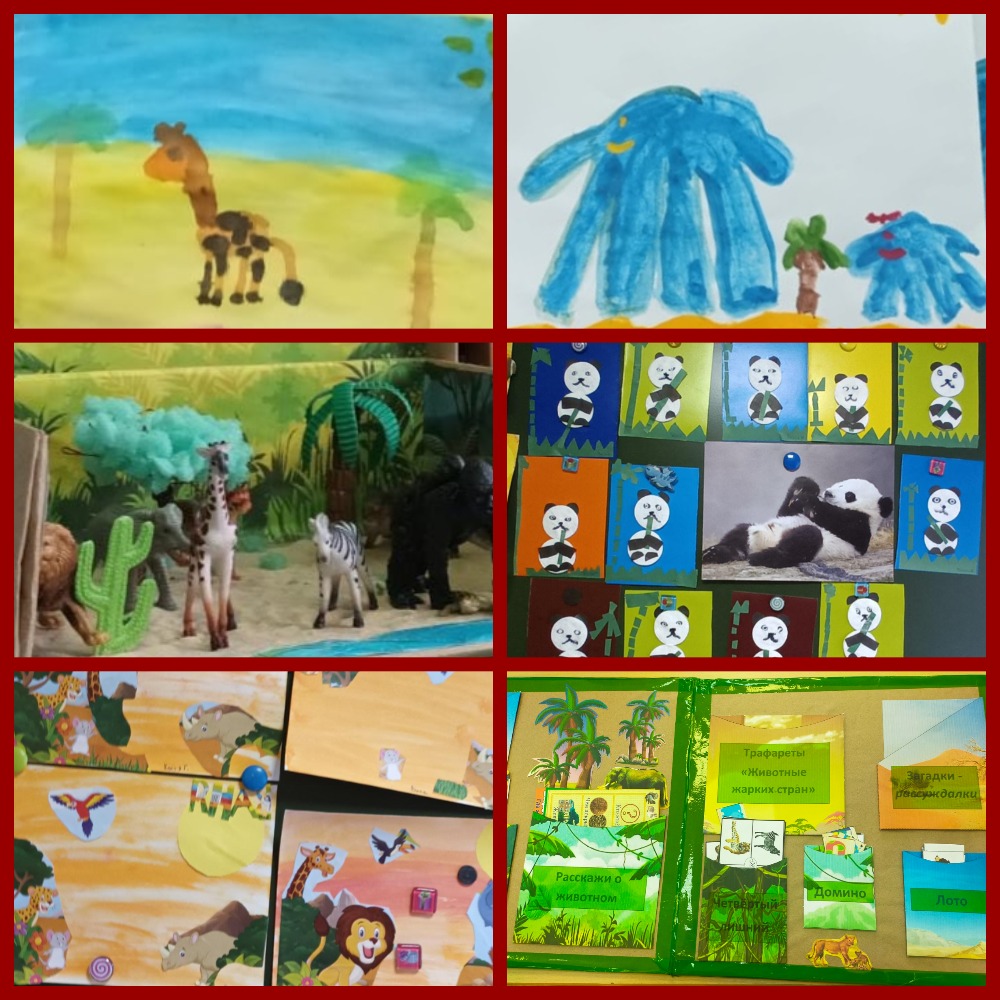 ЭтапыСодержание1 этапПодготовительныйОпрос детей: «Что я знаю о животных жарких стран?»-Кто они, эти диковинные животные? -Чем они нас могут удивить?-А почему у верблюда два горба?-А как верблюд может долго обходиться без воды? -Как называется одногорбый верблюд, и как называется двугорбый верблюд?-Почему бегемот плавает2 этапОсновнойНОД на тему «Животные жарких стран» (приложение 3)2 этапОсновнойЧтение художественной литературы:А. Куприн «Слон»Р. Киплинг «Рикки-Тики-Тави»Михайлов «Животный мир Африки», Кожевников «Кто где живет»И. Новикова «Мы идем по зоопарку»С. Маршак «Детки в клетке»Р. Киплинг «Отчего у верблюда горб»К. Чуковский «Доктор АйболитИ. Гурина «Про кого расскажет слон», «Про кого расскажет лама»2 этапОсновнойДидактические игры:«Узнай и назови»«Уши, лапы и хвосты»«Четвертый лишний»«Кто, где живет»«Кто, чем питается?» (травоядные, хищные, всеядные)«Что с начало, что потом?»«Мир животных»«Рассели животных» «Лабиринт»«Где чья мама?»«Где чьё яйцо?»«Земля и её жители»2 этапОсновнойПодвижные игры:«Мы охотимся на льва»«Не попадись»«Веселые обезьянки»«Тигр на охоте»«Лев и антилопы»«Мы - африканские зверята»Беседы:«Какие они, животные жарких стран»«Жители джунглей, саванны и пустынь»«Климат Африки»Чтение стихотворений (приложение 4)Отгадывание загадок (приложение 5) Пальчиковая гимнастика (приложение 2)Артикуляционная гимнастика (приложение1)Выставка рисунков «Животные жарких стран»3 этапЗаключительный   Подведение итогов в реализации проектаМакет «Животные жарких стран»Создание лэпбука «Животные жарких стран»Презентация «Животные жарких стран»Коллаж «Животные жарких стран» (приложение 6)